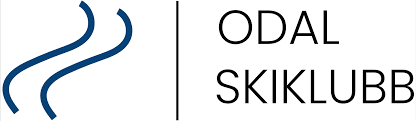 TERMINLISTE OVER SKIRENN SOM ODAL SKIKLUBB ANBEFALER FOR SESONGEN 2023/2024!DagDatoSkirennStedType rennArrangørStilartØvelseDiv.Lør2/12Gålå-sprintenGålåNasj.GålåKlassiskDist.OppLør9/12Natrudstienrennet Tc-1SjusjøenNasj,.Søre-ÅlFristilDist.Oppl.Søn10/12SjusjøenrennetSjusjøenKretsMoelvKlassiskDist.HedLør16/12Arne RustadstuenLillehammerNasj.LillehammerKlassiskDist.Opp.Søn17/12AtomicrennetLygnaNasj.LygnaFristilDist.Opp.Ons27/12Gåsburennet Tdh 1GåsbuKretsVang Slf.KlassiskDist.HedTors28/12Nes Ski RåtøffNes SkianleggKretsNes SkiFristilFellesstartAkerLør30/12Romjulsrennet SjusjøenTurrennBrøttum ilKlassiskLangløpHedLør6/1HA-sprinten Tdh 2AnkerskogenKretsHamar ilFristilSprintHedLør6/1BudorrennetBudorTurrennNordbygdaKlassiskLangløpHedSøn7/1Ottestadrennet Tdh 3GåsbuKretsOttestadKlassiskDist.HedLør13/1Moelvenrennet Tc-2SjusjøenKretsMoelvKlassiskDist.HedSøn14/1KM-sprintstafettSjusjøenKretsMoelvFristilSprintHedFre-Søn19/1 21/1Equinor NC Jr LygnaLygnaNasjLygnaNc.Lør20/1OBOS Oslo SkifestivalHolmenkollenNasj.Høybr/StovnFristilDist.OsloSøn21/1OBOS Oslo SkifestivalHolmenkollenNasj.Høybr/StovnKlassiskDist.OsloLør27/1KM SprintVindKretsVind ilKlassiskSprintOppSøn28/1KM FellesstartVindKretsVind ilFristilDistOppLørSøn3/24/2Ungdommens Holmenkollrenn HolmenkollenFor 13-14 årNasj.Bærum VerkKlassiskFristilDist.OsloLør3/2StenfjellrundenGåsbuNasj.Vang SlfKlassiskLangløpHedSøn4/2KrystallrennetMagnorKretsMagnor ulFristilDistHedTirs6/2HemingrennetHolmenkollenKretsHemingFristilFellesstartOsloOns7/2Trondsburennet lyktTrondsbuKretsOdal Skikl.KlassiskLangløpHedLør10/2Gåsbu Tdh-3, Tc-5 GåsbuKretsVang SlfFristilSkicrossHedLør10/2HolmenkollmasjenHolmenkollenNasj.Oslo SkikrKlassiskLangløpOsloLør10/2Sjusjøen SkimaratonSjusjøenNasj.Søre-ÅlKlassiskLangløpHedLør10/2FenstadrundenNes SkistadionKretsFenstad SkKlassiskLangløpAkerSøn11/2SIL-rennet Tdh finale og Tc-6GåsbuKretsStrandbygdaFriteknikkFellesstartHedFreLørSøn16/217/218/2Equin NC jr/NM sprintEquinor NC jrEquinor NC jr.GranåsenNasj.StrindheimKlassiskKlassiskFristilSprintDistanseDistanseTrøndLør17/2Furusjøen rundtFurusjøenKretsKvam ilKlassiskLangløpOppLør17/2Trysil SkimaratonØstbyKretsØstby ilKlassiskLangløpHedLør17/2VeldrerennetVeldre sagKretsMjøsskiKlassiskLangløpHedLør17/2Mjøsski-sprintenVeldre sagKretsMjøsskiFristilSkicrossHedSøn18/2Amblisberget crossMoelvKretsÅsmarka ilFristilSkicrossHedLør24/2Hafjell skimaratonMoseterKretsØyer-TrettenKlassiskKlassiskOppFreLørSøn1/32/33/3HovedlandsrennetHovedlandsrennetHovedlandsrennetGålåNasj.GålåFristilFristilSprint/croDistStafettOppLør8/3RagdesprintenLinderudkollenOsloKjelsåsFristilSprintOsloFreLørSøn8/39/310/3NM Jr NybygdaNM jr NybygdaNM jr NybygdaNybygdaNasj.NybygdaFristilKlassiskDistanseDistanseStafetterHedHedHedSøn10/3Fischer rennetNittedalKretsNittedalFristilDistanseAkerLør16/3BirkebeinerrennetRenaNasjRenaKlassiskLangløpHedSøn17/3UngdomsbirkenLillehammerNasj.LillehammerKlassiskLangdistOppOns23/3GP-sprintenNybygdaKretsNybygdaFristilSprintHedLørSøn23/324/3Equinor NC jr.SkeikampenNasj.SkeikampenFristilKlassiskSprintDistanseOppSøn24/3NordåsenrennetNordåsenKretsBjerke ilFristilFellesstartAkerLør6/4Savalen Tc-7 avslutn.SavalenKretsTynsetKlassiskFellesstartHedSøn7/4Savalen KM stafettSavalenKretsTynsetFristilStafettHed.